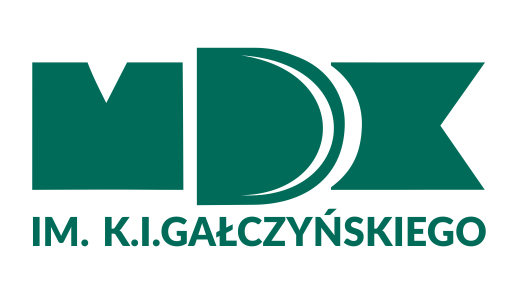 Procedury dotyczące bezpieczeństwa sanitarnego w MDK im. K. I. GałczyńskiegoZajęcia w czasie ferii zimowychCelem wdrażanych procedur jest:Wprowadzenie dodatkowych zabezpieczeń zmniejszających ryzyko zakażenia dzieci i młodzieży podczas pobytu w Młodzieżowym Domu Kultury im. K. I. Gałczyńskiego w Krakowie w czasie zajęć  prowadzonych podczas ferii zimowychMinimalizowanie ryzyka zakażenia poprzez wprowadzenie zasad postępowania  dla uczestników zajęć oraz nauczycieli i pracowników MDKKompleksowe działanie dostosowane do zaawansowania stanu epidemicznego Zapewnienie bezpieczeństwa uczestnikom podczas pobytu na wypoczynkuUczestnicy zajęć:Są zdrowi , co poświadczają rodzice dziecka w pisemnym oświadczeniuNie zamieszkiwały z osobą przebywającą na kwarantannie i nie miały kontaktu                     z osobą podejrzaną o zakażenie w okresie 10 dni przez rozpoczęciem zajęć, co stwierdza się na podstawie oświadczenia rodziców dziecka, prawnych opiekunów Są przygotowani do stosowania się do wytycznych i regulaminów uczestnictwa związanych z zachowaniem dystansu społecznego oraz przestrzeganiem wzmożonych zasad higieny.Uczestnikami zajęć warsztatowych są uczniowie klas I - IV szkoły podstawowej - grupy maksymalnie 12 osobowe.Uczestnicy zajęć posiadają środki ochrony indywidualnej ( maseczki ochronne)Uczestnicy przed wejściem na zajęcia mają mierzoną temperaturę.Uczestnicy zajęć są zobowiazani do zmiany obuwia w szatni. Rodzice/prawni opiekunowie uczestników wypoczynku:Udostępniają MDK  numer telefonu lub inny kontakt zapewniający szybką komunikację.Zobowiązują się do niezwłocznego – do 2 godzin – odbioru dziecka w przypadku wystąpienia u ich dziecka niepokojących objawów choroby (podwyższona temperatura, kaszel, katar, duszności).Osoby odprowadzające dziecko na zbiórkę lub do obiektu są zdrowe, nie mają objawów infekcji lub choroby zakaźnej, nie zamieszkiwały z osobą przebywającą na kwarantannie lub izolacji w warunkach domowych w okresie 10 dni                           przed rozpoczęciem ferii.Odprowadzając dzieci rodzice/opiekunowie mogą przebywać w przestrzeni wspólnej MDK na czas oddania dziecka pod opiekę nauczyciela i odbioru dziecka z zajęć z zachowaniem odpowiednich zasad bezpieczeństwa:- 1 opiekun z dzieckiem- dystans od innych osób - min. 1,5m- przestrzeganie aktualnych przepisów prawa związanych z bezpieczeństwem zdrowotnym obywateli (min. osłona ust i nosa, dezynfekcja rąk) Zapewnienie bezpieczeństwa w MDK im. K. I. GałczyńskiegoNa zajęcia przyjmowana jest ograniczona liczba uczestników ( max 12 osób                     w grupie).Uczestnicy warsztatów przebywają w wyznaczonej stałej sali pod opieką nauczyciela prowadzącego warsztaty.Sale są wietrzone w czasie zajęć i po ich zakończeniu, a także dezynfekowane po zajęciach. Osoby prowadzące zajęcia dydaktyczne są zobowiązane do dezynfekcji sprzętów i pomocy dydaktycznych używanych w czasie zajęć.W czasie zajęć dydaktycznych i zabaw musi być zapewniona odległość 2 metrów pomiędzy uczestnikami.Pomieszczenia, z których korzystają uczestnicy będą poddawane dodatkowemu sprzątaniu i dezynfekcji powierzchni dotykowych – poręczy, klamek, blatów, włączników. Sanitariaty będą  dezynfekowne kilkakrotnie w ciągu dnia.Organizator  zapewnia środki higieniczne w ilości wystarczającej dla pracowników oraz uczestników zajęć. Wszyscy pracownicy oraz uczestnicy zajęć są zobowiązani do  regularnego i dokładnego mycia rąk wodą z mydłem oraz dezynfekowania ich środkiem do dezynfekcji.Przy wejściu do MDK oraz do pomieszczeń wspólnie użytkowanych muszą być ustawione  w widocznym miejscu dozowniki z płynem odkażającym. Organizator zapewnia pomieszczenie umożliwiające natychmiastowe odizolowanie uczestnika z objawami chorobowymi sugerującymi infekcje dróg oddechowychPlacówka posiada termometry bezdotykowe - dezynfekowane po użyciu w danej grupie.Wyżywienie:Uczestnicy warsztatów mogą posiadać swój posiłek odpowiednio zabezpieczony  - opakowanie jednorazowe, napoje w butelkach itp.Dezynfekcja i higienaOrganizator zapewnia stałą dostępność mydła, płynu dezynfekcyjnego oraz ciepłej wody do użytkowania na terenie obiektu. W pomieszczeniach sanitarnych wywiesza informacje (plakaty) o sposobie prawidłowego mycia i dezynfekcji rąk. Organizator zapewnienia sprzęt i środki niezbędne do zachowania czystości i stale monitoruje prace porządkowe na terenie miejsca wypoczynku.Jeżeli nauczyciel  zaobserwuje u uczestnika objawy mogące wskaywać na infekcję dróg oddechowych, kaszel, duszność powinien odizolować dziecko w odrębnym pomieszczeniu, a następnie powiadomić rodziców/opiekunów o  konieczności odebrania dziecka.Kadra prowadzaca warsztatyWszystkie osoby pracujące są zdrowe bez objawów infekcji lub innej choroby, w tym w szczególności zakaźnej, a w okresie ostatnich 10 dni  nie zamieszkiwały z osobą przebywającą na kwarantannie lub w izolacji w warunkach domowych.Wszystkie osoby pracujące zostały zapoznane z procedurą postępowania na wypadek podejrzenia zakażenia koronawirusem  lub zachorowania na COVID-19 zgodnie z zaleceniami Głównego Inspektora Sanitarnego. Zawsze w przypadku wątpliwości należy zwrócić się do właściwej powiatowej stacji sanitarno-epidemiologicznej w celu konsultacji lub uzyskania porady.W budynku MDK dostępne są numery telefonów do stacji sanitarno-epidemiologicznej, służb medycznych. Kraków, 14.12.2020r. 